CENTRO EDUCATIVO RURAL LA SONADORAMUNICIPIO DE GUATAPEEVALUACION PRIMER PERIODO MATEMÁTICAS GRADO CUARTONombre del estudiante: ___________________________________  FECHA: _____________________Lea atentamente cada pregunta y elija la respuesta más adecuada. Cada pregunta tiene cuatro opciones de respuesta de las cuales sólo una es la respuesta correcta.¿Cuántas decenas tiene el número 234?30324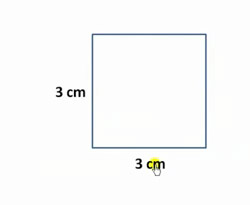 ¿Cuál es el perímetro de la figura?69123 En la escuela el Oasis se matricularon 1100 estudiantes en los grados tercero y quinto. Si para el grado quinto se matricularon  783. ¿Cuántos estudiantes se matricularon en el grado tercero?117217417317La superficie de un terreno de una finca fue dividida en dos partes. En una de las partes se sembraron 1500 matas de mora y en la otra parte 950 matas de lulo.De acuerdo con la situación anterior responde las preguntas 4 y 5.¿Cuántas plantas se sembraron en total?2400245025002550Cuantas matas de mora de más se sembraron en comparación con las matas de lulo?500550400450Completa la siguiente tabla.Un camón de carga trasporta 200 cajas de cerveza. Si cada caja de cerveza contiene 30 cervezas. ¿Cuántas cervezas transporta el camión en total?a.600b. 6000c. 60.000d. 60CENTRO EDUCATIVO RURAL LA SONADORAMUNICIPIO DE GUATAPEEVALUACION PRIMER PERIODO SOCIALES GRADO CUARTONombre del estudiante: ___________________________________  FECHA: _____________________Los seres humanos somos seres sociales por naturaleza, es decir, necesitamos vivir en sociedad y compartir nuestra vida  con otras personas. Por esta razón tenemos:VidaAlimentoDerechosDerechos y deberesLos niños tenemos derecho a disfrutar de una buena salud, a jugar, a participar en actividades artísticas y culturales. El estado debe garantizarnos la mejor atención médica posible.El párrafo anterior e refiere a:Un derechoUn deberUna obligación A la salud de los niñosEl _________________ es el conjunto de leyes que se refieren a la protección y tratamiento de los niñas y las niñas de nuestro país.Manual de convivenciaLa Constitución PolíticaEl Código del MenorTodas las anterioresUna de las siguientes instituciones no ayuda a la protección de los derechos de los niños y las niñas en nuestro país.Instituto de Bienestar FamiliarPolicía de menoresLa iglesiaEl Consejo Municipal¡Oh Gloria inmarcesible,¡Oh jubilo inmortal!De esta manera inicia el Himno:AntioqueñoNacionalDe GuatapéAunque los niños y las niñas tenemos derechos tenemos derechos y deberes los adultos también tienen otras derechos que nosotros aun no tenemos. Señala cuales de las cosas que hacen los adultos nosotros los niños no podemos hacerlas aun.Jugar y divertirseConducir un vehículoVotar para elegir a presidentes, alcaldes…..Trabajar días enteros y recibir un salarioA la alimentaciónA la familiasEl Código del menor fue expedido por el ___________________________________Y contiene la información necesaria para ayudar a los menores que se encuentran en situaciones irregulares, de maltrato y de falta de protección.El presidenteEl alcaldeEl Congreso de la ColombiaLa Junta Acción ComunalCENTRO EDUCATIVO RURAL LA SONADORAMUNICIPIO DE GUATAPEEVALUACION PRIMER PERIODO ESPAÑOL GRADO CUARTONombre del estudiante: ___________________________________  FECHA: _____________________La lengua oficial de los colombianos es:El paisaEl inglésEl españolEl GuatapenseEn las diferentes regiones de Colombia encontramos que las personas utilizan palabras diferentes para nombrar los mismos objetos o cosas que tenemos en la nuestra y de igual manera pronuncian los sonidos de una manera diferente a nosotros. Esto se debe a:El color de pielEl estrato socio-económicoLas diferencias  y características culturalesLa religión.Lee con atención:Los Mitos y las Leyendas son una de las costumbres más importantes del pueblo colombiano. Hacen parte de la tradición oral de los pueblos que se encargaron de unir la fantasía con las creencias populares, el resultado fue una serie de cuentos que han ido evolucionando a través de los siglos. 

Son fantasías que fueron tomando forma gracias al imaginario colectivo y se han encargado de proporcionar las primeras explicaciones no científicas de fenómenos naturales.Según el texto anterior los mitos y las leyendas son:RealesFantasiososCosas que la gente se inventaCosas que le han pasado a las personasMITOS Y LEYENDAD DE COLOMBIALas leyendas son narraciones que se refieren a sucesos fantásticos y excepcionales. Sus personajes son seres humanos con características especiales. En los mitos los personales centrales son seres, Dioses, con poderes sobrenaturalesLA LLORONA es una leyenda colombiana de la que se dice que es una mujer convertida en espíritu; esta mujer perdió a sus hijos y deambula buscándolos en vano. Esta mujer según testimonios de quienes la han visto. Otras son la madre-monte, el sombreron, la patasola, el patetarro entre otras.Recuerdas los mitos que leíste en la cartilla “¿Cómo nacieron el sol y la luna? “y la mula de tres patas” cuentan que la mula de tres patas es un alma en pena cuya misión es solamente recorrer las calles empedradas  y caminos de herraduras haciendo un fuerte sonido para asustar a la genteDe la información anterior podemos inferir que:La madremonte es un mitoLa madremonte es una leyendaLa madremonte es una historiaUna posible diferencia entre un mito y una leyenda es que:El mito es más miedoso que la leyenda.La leyenda infunde más miedo que el mitoEl mito es verdaderoLa leyenda es algo que no existe.Ninguna de las anterioresLos personajes o seres que representan a las leyendas son:DiosesAnimalesSeres humanosSeres vivos.CENTRO EDUCATIVO RURAL LA SONADORAMUNICIPIO DE GUATAPEEVALUACION PRIMER PERIODO CIENCIAS NATURALES GRADO CUARTONombre del estudiante________________________________ fecha ___________________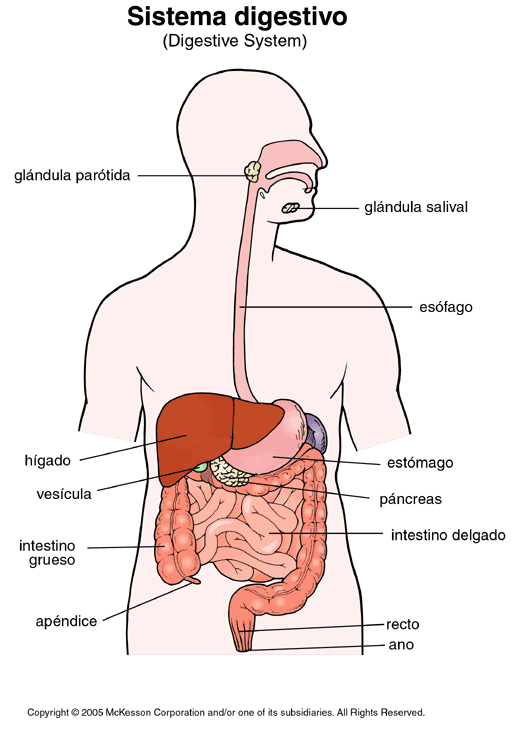 El sistema que aparece en la imagen es: RespiratorioÓseoDigestivoCirculatorioLa función del anterior sistema es:Acumular los alimentos en el estomagoLlevar los alimentos desde la boca hasta el estomagoTransformar los alimentos en sustancias asimilables para nuestro organismo-Transformar los alimentos en sustancias asimilables por el intestino.En él se absorben el agua, las vitaminas y algunos minerales.En el estomagoEn el intestino gruesoEn el intestino delgadoEn el rectoEl ______________________________________ esta conformado por varios componentes. El principal es el corazón, el cual se localiza en el tórax en medio de los pulmones. Se mueve constantemente, cumpliendo el oficio de una bomba. Aspira y empuja la sangre.Lo opción que mejor completa el párrafo es:Sistema digestivoEl sistema óseoE sistema circulatorioEl sistema respiratorio.Según el párrafo anterior la función principal del corazón es:Darle vida a las personasEmpujar la sangre por todo el cuerpoEspirar la sangreEspirar y empujar la sangre para que llegue a todas las partes del cuerpoLee con atención el siguiente texto.La sangre es un líquido rojo y acuoso, compuesto por glóbulos rojos, glóbulos blancos y plaquetas. La sangre que sale del corazón viaja por unos tubos o conductos llamados arterias. Estas arterias se dividen en tubos cada vez más pequeños.La sangre regresa al corazón por las venas. Éstas transportan la sangre pobre en oxígeno, mientras que las arterias llevan la sangre rica en oxigeno a todas las células del cuerpo.Las arterias y las venas, en conjunto, reciben el nombre de vasos sanguíneos.Según el texto anterior las sangre regresa al corazón por medio de:Las arteriasLas venasLos vasos sanguíneosLos glóbulos rojosSegún el texto anterior las sangre esta compuesta por:Vasos sanguíneosGlóbulos rojos, bancos y plaquetas.Glóbulos rojos  y vasos sanguíneosGlóbulos rojos y blancos.Analiza el siguiente texto y responde las preguntas.ASÍ ES MI SISTEMA RESPIRATORIOLa principal función del Sistema Respiratorio es llevar el oxígeno a todos los tejidos del cuerpo. Esto es posible gracias al proceso de la respiración.Cuando inspiramos, el aire entra por la nariz, pasar por la faringe, luego por la laringe, la tráquea y finalmente llega a los pulmones. Dentro de estos últimos órganos están los alvéolos pulmonares, donde se produce el paso del oxígeno a la sangre. Al mismo tiempo, sale otro gas que hay en la sangre y que ha sido expulsado por todas las células del cuerpo: el dióxido de carbono.La expiración es la salida de aire de nuestro cuerpo. El diafragma es un músculo que ayuda a los pulmones, tanto para que se llenen de aire, como para que luego lo eliminen al exterior.Por medio del oxígeno que respiramos y de los alimentos, obtenemos la energía necesaria para mantenernos vivos.El oxigeno llega a los diferentes tejidos de nuestro cuerpo gracias a:El sistema respiratorioEl proceso de la respiraciónLos pulmonesAl corazónCuando inspiramos el aire, éste es el recorrido que hace para llegar a los pulmones:Nariz, faringe, tráquea, laringe y pulmonesNariz, faringe, laringe, tráquea, y pulmonesPulmones, tráquea, laringe, faringe y nariz.Ordena las siguientes oraciones  que se refieren al proceso de la digestión de 1 a 5.(    ) En el estomago los alimentos se juntan con los jugos gástricos(    ) El intestino delgado absorbe las sustancias asimilables. (     ) Los alimentos pasan por el esófago hacía el estomago(    ) Los alimentos se mezclan con la saliva.(     ) Los desechos o materia fecal se eliminan por el recto.CENTRO EDUCATIVO RURAL LA SONADORAMUNICIPIO DE GUATAPEEVALUACION PRIMER PERIODO ETICA GRADO CUARTONombre del estudiante________________________________ fecha ___________________LEE EL SIGUIENTE TEXTOEL NACIMIENTO DE LAS TORTUGASAmanda estaba emocionadísima. Habían tenido que esperar muchos días, pero por fin, aquella noche nacerían las tortuguitas en la playa ¡y su papá le iba a llevar a verlas!
Se levantaron cuando aún era de noche, tomaron las linternas, y fueron a la playa con mucho cuidado. Su padre le había hecho prometer que respetaría a las tortugas bebé, y que no haría ruido y obedecería al momento, y ella estaba dispuesta casi a cumplir cualquier cosa con tal de poder ver cómo nacían las tortugas. No sabía muy bien cómo sería aquello, pero había oído a su hermano mayor, que las tortugas nacían en la playa a pocos metros del agua, y luego corrían hacia el mar; y todo eso le pareció muy emocionante.
Agazapados y sin hacer ruido, sólo con la pequeña luz de una linterna muy suave, estuvieron esperando. Amanda miraba a todas partes, esperando ver a la tortuga mamá, y casi se pierde la aparición de la primera tortuguita. ¡Era tan chiquitina! Se movía muy torpemente, se notaba que era un bebé, pero sin esperar ni a sus hermanos ni a la tortuga mamá comenzó a correr hacia el mar. Enseguida aparecieron más y más tortuguitas, y todas comenzaron a correr hacia la orilla.
Ellos seguían escondidos y quietos, observando el bello espectáculo de aquella carrera loca. Pero enseguida ocurrió algo que a Amanda le pareció horrible: llegaron algunas gaviotas y otras aves, y comenzaron a comerse algunas de las tortuguitas. Amanda seguía buscando por todas partes para ver si aparecía el papá tortuga y les daba una buena zurra a aquellos pajarracos, pero no apareció por ningún sitio. La niña siguió observando todo con una lagrimita en los ojos, y cuando por fin las primeras tortuguitas llegaron al agua y se pusieron a salvo de los pájaros, dio un gritito de alegría. Aunque los pájaros comieron bastantes tortuguitas, finalmente otras muchas consiguieron llegar a la orilla, lo que hizo muy feliz a Amanda.
Cuando volvían a casa, su papá, que había visto la lagrimita de Amanda, le explicó que las tortugas nacían así; mamá tortuga ponía muchos huevos, escondiéndolos en la arena, y luego se marchaba; y cuando nacían las tortuguitas debían tratar de llegar a la orilla por sus propios medios. Por eso nacían tantas, porque muchas se las comían otros animales, y no sólo en la arena, sino también en el agua. Y le explicó que las pocas que conseguían ser mayores, luego vivían muchísimos años.
Amanda se alegró mucho de aprender tanto sobre las tortugas, pero mientras volvía a casa, sólo podía pensar en lo contenta que estaba de tener una familia, y de que sus papás y sus hermanos la hubieran ayudado y cuidado tanto desde pequeñita.Autor.. Pedro Pablo SacristánRESPONDE DE ACUERDO A LO LEIDO¿Quién de los personajes de la fábula espero muchos días para ver el nacimiento de las tortugas?La mamá						c. AmandaEl papá						d. Los hermanos¿Quién llevo a Amanda a la playa?Su abuelita						c. Su mamáSus hermanos					d. Su papáAmanda le prometió a su papá cumplir unas normas  ¿Cuáles fueron?Respetar, obedecer y  cogerlas.Respetar, obedecer  y no hacer ruido.Gritar y asustarlas.Llevarlas las tortugas a la casa.Las tortugas al momento de nacer son:Chiquitinas						c.  GrandesChiquiticas						d.  GigantesAl momento nacer las tortugas quien de su familia las tortugas las cuida y las protegePapá, mamá y hermanos				c. El papáMamá únicamente					d. Su abuelitaQue animales se comieron a las tortuguitas cuando nacieronPelicanos						c. Gaviotas y pajarracosGolondrinas						d. Patos¿La felicidad de  Amanda se dio porque?Los animales se comieron a las tortuguitas.Porque su papá no la acompaño a la playa.Por que las tortuguitas consiguieron llegar a la orilla.Amanda no tuvo felicidad.La mamá tortuga esconde sus huevos en:La arena						c. El aguaEl pasto						d. En un  nidoCuando una tortuga es mayor logra vivirUn mes						c. muchísimos  añosUn año						d. 4 semanas¿Al momento de nacer  las tortugas su padre siempre  las acompaña y las defiende?Algunas veces					c. SiempreNunca							d. Todas las vecesLa enseñanza o moraleja que la fábula nos deja  como familia es:Que solamente la mamá es la cuida y vela por hijos.Que tanto papá y mamá nos cuiden desde pequeñitos.El papá no debe cuidar a sus hijos.Que solo los abuelos cuidan a los niños.La felicidad más grande que ha tenido Amanda en su familia es:Tener unos papás y hermanos que  no la cuidan.Tener unos papas y unos hermanos que la ayudan y la cuidan desde pequeña.Tener unos abuelitos que la cuidan.Mi familia es solo mi mamá.RESPONDE DE ACUERDO A LO APRENDIDO EN CLASEA la hora de acostarme quien debe tomar la decisión Los hijos					c. Los abuelosLos padres				d. Se debe negociar entre padre e hijoUna de las normas que debo cumplir en mi hogar es:Dejar mi habitación desordenadaColaborar a mis padres  con el orden de la casa.Dejar todo tirado.Enojarme y no hacer nada.El papá y la mamá deben cumplir el rol de:Educar a los hijos y darles buen ejemplo.No decirles nada a los hijos.Dejar hacer a los hijos lo que ellos quieran.Dejarle las responsabilidades a los profesores.Los hijos deben cumplir el rol de:Hacer lo que  quieran.Desobedecer a sus  padres.Amar y respetar  a sus padres.Ser irrespetuosos con sus padres.¿Cuando el hijo es una persona adulta y responsable y sus padres no están bien de salud, quien debe reemplazar el rol de sus  padres?El hermano menor					c. El hijo mayorEl tío							d. La mamáCuando me baño todos los días estoy cumpliendo con la norma  de:Desaseo						c.  SolidaridadHigiene personal					d.  HonestidadLa solidaridad es:Negarme a colaborarAyudar a los demás sin recibir nada a cambio. Criticar a los demás.No ayudar a nadie.Soy solidario cuando:Ayudo a los más necesitados.Ayudo a los más ricos.No ayudo a nadie.Colaboro esperando recibir algo a cambio.CENTRO EDUCATIVO RURAL LA SONADORAMUNICIPIO DE GUATAPEEVALUACION PRIMER PERIODO TECNOLOGIA GRADO CUARTONombre del estudiante __________________________________ fecha ____________LEE EL SIGUIENTE TEXTOEL COMPUTADOR QUE SIEMPRE TENIA VIRUSUn  día unos papas compraron un computador  y se lo regalaron a su único hijo Pedro.Pedro siempre bajaba música, juegos, instalaciones, etc.  Que venían con muchos virus y cada día el computador se volvía más  lento, hasta que el computador se apagó con tantos virus  e incluso lo mandaron a arreglar y nada paso lo mandaron donde los expertos en computación y tampoco le pasó nada ni una pequeña chispa ni sonido salía del computador hasta que no le quedaba más remedio que abrir ese computador y revisarlo y saber si era o no era virus, bueno le sacaron la tarjeta de sonido, intentaron y logró prenderse pero por muy poco tiempo, por casi 40 minutos solo para instalar un programa eliminador de virus y sacar todos los virus que Pedro había metido en el computador, y después Pedro quedo feliz sin bajar cosas raras de Internet y dejar limpio el computador.DE ACUERDO A LO LEIDO CONTESTA LASSIGUIENTES PREGUNTASEl computador de Pedro estaba lento porque:Lo prendía muy seguido				c.  Lo apaga malTenía virus 						d.  Utilizaba mal el mouseCuando el computador tiene acceso al Internet puedoBajar música					c.  InvestigarBajar juegos					d.  a – b – c son correctasEn la lectura al computador de Pedro le dioGripa							c.  VirusFiebre						d.  VaricelaUn virus  en el computador puede ocasionar:Daños en los archivos				c.  Daño en el mouseDaño en los  cables 				d.  Daño en las pantallasCuando me meto a Internet  a páginas desconocidas el computador Puede contagiarse de un virus			c.  a y b son correctasDañar el equipo					d.  Se quemanLos papás de Pedro le compraronUn teclado						c.  Una CPUUn computador					d.  Un cableCambia la palabra expertos por otra palabra que no cambie el sentido a la expresiónEspecialista						c.  CualquieraInexpertos						d.  Incompetente	Cuando el computador se daña se debe llamar Al mecánico						c. Experto en computaciónMedico						d.  Profesor		El computador se debe utilizar principalmente para:		Chatear						d.  Bajar películas  indebidasInvestigar						e.  Hablar con desconocidosPara evitar los virus en el computador se debe:Lavar el computadorInstalar un programa eliminador de virus.Instalar músicaInstalar imágenesRESPONDE DE ACUERDO A LO APRENDIDO EN CLASEQue otro nombre recibe el mouseArmadillo						c.  HámsterCastor						d.  RatónEl mouse nos permite:Escribir						c.  CorregirDibujar						d.  Prender el equipoOBSERVA LA IMAGEN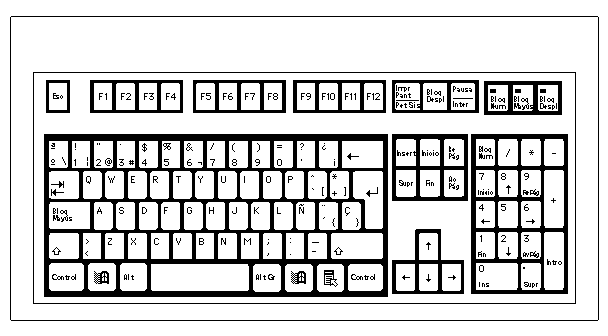 La figura nos representa:a.  El alfabeto						c.  Calculadorab.  Teclado del computador				d.  Monitor del computadorEl teclado está compuesto por:Teclas numéricas, alfabéticas y de funciones.Solamente teclas de números.Solamente de Letras.No tiene teclas.Parte del computador con el cual digitamos la informaciónMouse						c.  MonitorImpresora						d.  TecladoLas teclas alfabéticas están compuestas por:Números						c.  Signos matemáticosLetras y signos de puntuación			d.  Teclas de funcionesCENTRO EDUCATIVO RURAL LA SONADORAMUNICIPIO DE GUATAPEEVALUACION PRIMER PERIODO RELIGION GRADO CUARTONombre del estudiante __________________________________ Fecha ____________RELACIONES VITALES.Cada hombre, tanto a nivel individual como comunitario, vive  expuesto  a la realización o al fracaso en sus relaciones vitales. Estas son: su relación con el mundo y las cosas, su relación  con el hombre, con el misterio del ser mismo del hombre y su relación con un ser trascendente.La finalidad de la vida es realizarnos a plenitud como personas, lo cual implica conocernos; conocer nuestro mundo, conocer a los otros y conocer a Dios.La vida es por lo tanto  la búsqueda de profundidad y de plenitud en las cuatro relaciones. Esto depende de factores múltiples que mantienen al hombre ante necesidades y posibilidades en el campo de lo físico, lo síquico lo trascendente; el logro de lo uno o de lo otro, viene dado en parte por el contexto social, histórico, cultural, ideológico, político y religioso. Esto porque el hombre no es una realidad  dada o terminada, porque somos formados , amamos, pensamos , juzgamos , decidimos y sufrimos , condicionados por nuestro mundo social y por nuestra historia individual y colectiva.Pero frente a esta realidad el hombre tiene capacidad para situarse, para tomar partido  frente a su sociedad  y su historia,  para reaccionar frente a ellas y actuar para cambiarlas. He ahí la valiosa potencialidad del hombre. Le corresponde a  él no desperdiciarla. Intentemos profundizar en nuestras relaciones con el mundo, con los hombres , con Dios  y a  con nuestro propio misterio.1. Según la lectura  las relaciones vitales del hombre son:  a.  Su relación con el mundo y las cosas.b. Su relación con  el hombre  el misterio del ser mismo.c. Su relación  con un ser trascendental.d. Todas las anteriores.2.  Realizarnos como persona implica:a. Conocernos, conocer nuestro mundo.b. Conocer a los otros y conocer a Dios.c. Saber que no es una realidad dada.d. A y B, son verdaderas.3. Lectura nos muestra la vida como:a. El encuentro con los bienes materiales.b. La conquista de la fama  y el dinero.c. La búsqueda de la profundidad y plenitud en las cuatro relaciones.d. El contexto social histórico y  cultural.4. El hombre no esa. Una realidad dada terminada.b. Un ser que  tiene trascendencia.c. Un ser mortal.d.Un ser en formación.5. Lo que debe hacer el hombre es:a. Profundizar en sus  relaciones con el mundo, con los hombres, con Dios.b. Realizarse profesionalmente   únicamente.c. preguntar a los demás si es un ser importante.d. Ser indiferente frente a sus dudas respecto a sus relaciones vitales.RESPONDE DE ACUERDO A LO TRABAJADO EN CLASE6. La misión que Dios le encomendó a Abraham fue:a.  Que se quedara en el lugar donde nació.b. Que dejara su ciudad.c. Que invitara a los egipcios a compartir sus tierras.d. Que demostrara que podía superar a Dios.7. L a promesa que Dios le hizo  a Abraham fue.a. Que lo convertiría en rey de Egipto.b. Que tendría muchos hijos y formaría una gran nación.c. Que sería muy poderoso.d. Que conocería al mecías.8. El personaje que libero a los hombres y mujeres de su pueblo a quienes los egipcios habían convertido en esclavos.a. Isaac.          	b. Moises.      	   c. Abraham.     		  d. Nohé.9. Dios les prometió a los israelitas  que:a. El seria su  Dios.          	   	  b. Que  recuperarían su tierra.c. Que irían a Egipto.            	 d. Que serian reyes.10. La vocación de Israel fue:a.  Mostrar a  otros os poderes de Dios.b. Seguir a Abrahán en su camino.c. Liberar otros israelitas.d. Mostrar a otros pueblos, quien era el Dios verdadero.11. La palabra alianza  significa:a. Ilusión          	 b. Pacto.       	  c. Juego.         		d. Apuesta.12. Cual fié la razón por la  cual Dios eligió a un pueblo a. Lástima.    	   b. Amor.       	 c. Justicia		       d. Vanidad.13. Los profetas son conocidos como:a. Héroes de la historia.                              		      b. Leyendas.c. Defensores de los seres humanos.           	  	      d. Ninguno.14. La misión profética es la encargada de:a. Defender  los derechos de las personas.b. Atacar a los pecadores.c. Defender a los egipcios.d.  Condenar los incrédulos.15. El lugar donde estuvieron mucho tiempo los israelitas fue:a. Un pueblo cercano.                  b. El desierto. c. Una isla.                                           d. Un lugar desconocido.16. Antes de llegar a la tierra prometida Dios les entregó.a. Otras tierras.         b. Muchas riquezas.c. Los 10 mandamientos.d. Su santo hijo.17. Los diez mandamientos fueron necesarios para:a. Ser fieles a su alianza.b. Tener en cuenta sus favores.c. Recordar sus milagros.d. Conocer todos los santos. 18. Son mandamientos de la ley de Dios.a. Santificar las fiestas,  no  mataras, regalaras tu dinero.b. No cometerás actos impuros, Trabajaras, descansaras.c. No mataras, no robaras, no cometerás actos impuros.d.  Santificaras las fiestas con otras  religiones.19. Para respetar las creencias de los demás es necesario:a. Estar seguros de nuestra fe.b. Desconfiar de todos.c. No hablar de nuestras creencias.d. Evitar relacionarse con personas de otras religiones.20. Los mandamientos de la ley de Dios se resumen en uno solo:a. Santificar las fiestas y honrar padre y madre.b. No levantar falsos testimonios ni mentir c. Amar a Dios sobre todas las cosas  y al prójimo como a tí mismo.X2356	72478365